ОТДЕЛ ОБРАЗОВАНИЯ АДМИНИСТРАЦИИ НОГАЙСКОГО МУНИЦИПАЛЬНОГО РАЙОНАПРИКАЗ«21» августа 2020г.	№34/1О подготовке и проведении школьного этапавсероссийской олимпиады школьниковв 2020-2021учебном годуВ целях повышения уровня знаний обучающихся общеобразовательных учреждений по общеобразовательным предметам, ПРИКАЗЫВАЮ:1. Провести в учебном году школьный этап Всероссийской олимпиады школьников среди учащихся 5-11 классов общеобразовательных учреждений по следующим предметам: русский язык, литература, математика, история, обществознание, биология, химия, география, иностранный язык (английский), физика, информатика, основы безопасности жизнедеятельности,  технология, физическая культура, астрономия, 2. Утвердить перечень предметов, график, сроки апелляции для проведения школьного этапа Всероссийской олимпиады школьников в учебном году (приложение №1).3. Методическому кабинету отдела образования:3.1.  Ознакомить с  требованиями к проведению предметных олимпиад в соответствии с методическими рекомендациями центральных предметно-методических комиссий до  30 сентября 2020 года.3.2. Назначить  ответственными  для обеспечения координации работы по организации и проведению школьного этапа олимпиады, за соблюдение мер конфиденциальности при получении и хранении олимпиадных заданийзаместителей директоров по УВР ОУ. 3.3. Ознакомить ответственных с  мерами  обеспечения конфиденциальности при разработке, тиражировании, хранении текстов олимпиадных заданий.3.4. Утвердить состав оргкомитета школьного этапа олимпиады(приложение № 2);3.5. Утвердить  состав школьных предметно-методических комиссий по общеобразовательным  предметам(приложение № 3);3.6. Утвердить состав жюри по каждому общеобразовательному предмету(приложение № 4);3.7. Утвердить состав экспертной группы по каждому общеобразовательному предмету(приложение № 5);3.8.Установить квоту на общее число победителей и призеров не более 40% от общего числа участников школьного этапа по каждому общеобразовательному предмету; 4. Руководителям общеобразовательных учреждений:4.1. Обеспечить организованное проведение школьного этапа всероссийской олимпиады школьников с 7  по 26 октября 2020года.4.2. Утвердить положение о проведении школьного этапа Олимпиады (приложение № 6);4.3.Утвердить результаты (рейтинг)участников школьного этапа Всероссийской олимпиады школьников(приложение № 7);4.4. В срок до 06 сентября 2020 года утвердить:- состав оргкомитета школьного этапа олимпиады; - состав жюри по каждому общеобразовательному предмету; - состав экспертной группы по каждому общеобразовательному предмету; - состав апелляционной комиссии школьного этапа Олимпиады;- списки дежурных в аудиториях и вне аудиторий при проведении школьного этапа олимпиады по каждому общеобразовательному предмету;- квоты победителей и призеров школьного этапа олимпиады по каждому общеобразовательному предмету;- требования к организации и проведению школьного этапа олимпиады по каждому общеобразовательному предмету, определяющие принципы составления олимпиадных заданий и формирования комплектов олимпиадных заданий, описание необходимого материально-технического обеспечения для выполнения олимпиадных заданий, перечень справочных материалов, средств связи и электронно-вычислительной техники, разрешенных к использованию во время проведения олимпиады, критерии и методики оценивания выполненных олимпиадных заданий, процедуру регистрации участников олимпиады, показ олимпиадных работ, а также рассмотрения апелляций участников олимпиады; 4.5.До начала школьного этапа олимпиады по каждому общеобразовательному предмету провести  под роспись инструктаж участников олимпиады: ознакомить с Порядком, информировать о продолжительности олимпиады, порядке подачи апелляций о несогласии с выставленными баллами, случаях удаления с олимпиады, а также о времени и месте ознакомления с результатами олимпиады;4.6.Не менее чем за 10 рабочих дней до начала школьного этапа олимпиады в письменной форме собрать от родителей (законных представителей) обучающего, заявившего о своем участии в олимпиаде, акты ознакомления с Порядком и согласие на публикацию олимпиадной работы своего несовершеннолетнего ребенка, в том числе в информационно-телекоммуникационной сети «Интернет»;4.7. Направить до 1  октября 2020 года  адрес и ссылку официального сайта школы, на котором будет размещена информация о проведении школьного этапа Всероссийской олимпиады школьников по электронной почте: *****@***ru.;4.8. Обеспечить правопорядок и безопасность в местах проведения Олимпиады, предусмотреть медицинское обслуживание.4.9.При проведении школьного этапа олимпиады использовать кодирование выполненных работ участников.5.0. Опубликовать результаты школьного этапа олимпиады по каждому общеобразовательному предмету (рейтинг победителей и призеров школьного этапа олимпиады) на сайтах общеобразовательных учреждений в информационно - телекоммуникационной сети «Интернет», в том числе протоколы жюри школьного этапа олимпиады по каждому общеобразовательному предмету;5.1. Обновить на сайтах общеобразовательных учреждений раздел «Всероссийская олимпиада школьников», согласно требованиям письма Департамента государственной политики, в сфере общего образования Министерства образования и науки Российской Федерации от 26 октября 2016 года № 08-2296 «О рекомендациях к сайтам всероссийской олимпиады школьников»;5.2. Сформировать и разместить в открытом доступе, на информационных стендах в вестибюлях общеобразовательных учреждений документы об организации и проведении олимпиады, календарь мероприятий по подготовке и проведению школьного этапа олимпиады с указанием даты, времени, места проведения мероприятий, ответственных лицах в общеобразовательном учреждении, контактные телефоны ответственных лиц за проведение олимпиады;
5.3. Направить в течение 2 рабочих дней после проведения предметной олимпиады протокол заседания жюри школьного этапа Всероссийской олимпиады школьников, утверждающий рейтинг участников олимпиады, по установленной форме (Приложение №3) по электронной почте и на бумажном носителе в методический кабинет отдела образования.5.4. Направить  28 октября текущего года в методический кабинет отчеты о проведении школьного этапа всероссийской олимпиады школьников, выписки из протоколов заседания жюри школьного этапа олимпиады, заявки на участие в муниципальном этапе Всероссийской олимпиады школьников на бумажном и электронном носителях.5.5. Обеспечить своевременность и достоверность предоставляемой информации.5. 6.Обеспечить безопасность, а также жизнь и здоровье обучающихся в период проведения школьного этапа Всероссийской олимпиады школьников.5.7. Контроль за исполнением приказа возложить на заведующего РМК отдела образования Администрации Ногайского муниципального района Кумратову Н.А.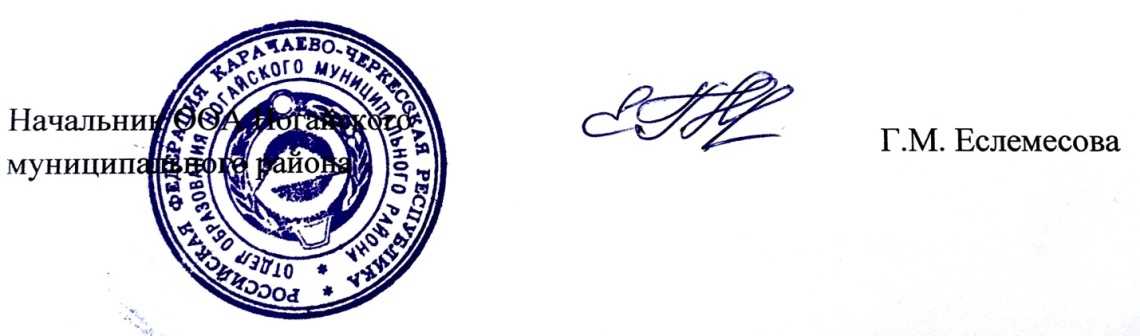 Приложение №1                  к приказу № 34/1 от «21» августа 2020 г.График школьного этапа Всероссийской олимпиады школьниковПриложение №2к приказу № 34/1 от «21» августа 2020 г.Состав оргкомитета школьного этапа олимпиады                                                                                            Приложение №3       к приказу № 34/1 от «21» августа 2020 г.Состав школьных предметно-методических комиссий по общеобразовательным  предметамПо предметам «Русский язык и литература»Также по всем предметам! Приложение №4       к приказу № 34/1 от «21» августа 2020 г.Состав жюри школьных предметно-методических комиссий по общеобразовательным  предметамПо предметам «Русский язык и литература»Также по всем предметам!                                                                                            Приложение №5       к приказу № 34/1 от «21» августа 2020 г.Состав экспертной группы по общеобразовательным  предметамПо предметам «Русский язык и литература»Также по всем предметам!                                                                                       Приложение №6       к приказу № 34/1 от «21» августа 2020 г.Положение о проведении  школьного  этапа Всероссийскойолимпиады школьников и школьных олимпиадв 2020-2021 учебном годуI. Общие положения1.1.  Настоящее Положение определяет порядок организации и проведения школьного этапа Всероссийской  олимпиады школьников (далее Олимпиада) в   2019-2020 учебном году. 1.2.   Основными целями и задачами олимпиады являются:Выявление и развитие   творческих способностей учащихся и интереса к научно – исследовательской деятельности;Повышение познавательного интереса учащихся к изучаемым предметам;Создание необходимых условий для выявления и поддержки одаренных детей;Активизация творческой деятельности учителей.1.3.  Олимпиада проводится ежегодно образовательным учреждением.1.4. Сроки проведения школьного этапа  Олимпиады определяются отделом образования Администрации Ногайского муниципального района.1.5. Квоты на участие в каждом этапе Олимпиады определяются организатором соответствующего этапа Олимпиады. В школьном этапе Олимпиады на добровольной основе может участвовать каждый обучающийся.1.6. Победители и призёры каждого этапа Олимпиады определяются на основании результатов участников, которые заносятся в итоговую таблицу результатов. Таблица результатов представляет собой список участников, расположенный по мере убывания набранных ими баллов. Фамилии участников с равным количеством баллов в итоговой таблице располагаются в алфавитном порядке.II. Порядок организации и проведения олимпиады2.1. Школьный  этап Всероссийской олимпиады  проводится образовательным учреждением с  7 октября по 26 октября 2020 года, согласно календарному графику, утвержденного отделом  образования Администрации Ногайского муниципального района.2.2. За организацию и методическое обеспечение  школьного этапа Всероссийской олимпиады отвечает методический совет школы, который в своей деятельности руководствуются Положением о проведении школьного, муниципального и регионального этапов Всероссийской олимпиады школьников, информирует о сроках и месте проведения школьного этапа олимпиады по каждому общеобразовательному предмету. До начала школьного этапа олимпиады по каждому общеобразовательному предмету представители организатора олимпиады проводят под роспись инструктаж участников олимпиады: знакомят с Порядком, информируют о продолжительности олимпиады, порядке подачи апелляций о несогласии с выставленными баллами, случаях удаления с олимпиады, а также о времени и месте ознакомления с результатами олимпиады.Не менее чем за 10 рабочих дней до начала школьного этапа олимпиады в письменной форме родитель (законный представитель) обучающего, заявившего о своем участии в олимпиаде, подтверждает ознакомление с Порядком и предоставляет организатору школьного этапа олимпиады согласие на публикацию олимпиадной работы своего несовершеннолетнего ребенка, в том числе в информационно-телекоммуникационной сети «Интернет».2.3. Ведомости инструктажа с росписями участников и письменные согласия родителей хранятся у организаторов школьного этапа. Школьный этап олимпиады проводится по заданиям, разработанным предметно-методическими комиссиями по общеобразовательным предметам олимпиады, основанным на содержании образовательных программ начального общего, основного общего и среднего общего образования углубленного уровня и соответствующей направленности (профиля), для 4-11 классов (п. 35 Порядка). 2.4. Организатор школьного этапа олимпиады: - определяет квоты победителей и призеров школьного этапа олимпиады по каждому общеобразовательному предмету; - утверждает результаты школьного этапа олимпиады по каждому общеобразовательному предмету (рейтинг победителей и призеров школьного этапа олимпиады); - публикует результаты школьного этапа олимпиады на своем официальном сайте в информационно-телекоммуникационной сети «Интернет», в том числе протоколы жюри школьного этапа олимпиады по каждому общеобразовательному предмету (п. 39 Порядка). 2.5.  Жюри школьного этапа Олимпиады:- оценивает выполненные олимпиадные задания;- проводит анализ выполненных олимпиадных заданий;- рассматривает апелляции школьного этапа Олимпиады;- определяет победителей и призёров школьного этапа Олимпиады;- представляет в   отдел образования Администрации Ногайского муниципального района     аналитические отчёты о результатах проведения школьного этапа Олимпиады.III. Руководство    олимпиадой  и ее  методическое обеспечение.3.1.Общее руководство подготовкой и проведением школьного этапа Олимпиады и её организационное обеспечение осуществляет оргкомитет. Главной задачей Оргкомитета является реализация права обучающихся образовательного учреждения на участие в олимпиадном движении.3.2. В состав оргкомитета  входят администрация ОУ и руководители методических объединений школы.3.3. Оргкомитет Олимпиады: Определяет порядок, место, продолжительность  проведения школьного этапа Всероссийской олимпиады школьников;Осуществляет общее руководство подготовкой  школьного этапа  Всероссийской олимпиады школьников;Утверждает требования к проведению школьного этапа Олимпиады по соответствующему образовательному предмету;Формирует предметные комиссии, необходимые для технического обеспечения олимпиады;Рассматривает отчеты методических объединений о проведении школьного этапа предметных олимпиад;Определяет порядок шифрования и организует  проверку работ участников  школьного этапа Всероссийской олимпиады школьников;Рассматривает апелляции в случае, если во время проведения школьного этапа Олимпиады жюри и участник не смогли прийти к единому мнению по оценке работы участника;По представлению жюри определяет победителей и призёров школьного  этапа Олимпиады;Организует награждение победителей и  призёров школьного  этапа  олимпиады;Анализирует, обобщает итоги  и представляет отчёт о проведении школьного этапа Олимпиады в       отдел образования Администрации Ногайского муниципального района.   3.4. Критерии оценок работ участников устанавливаются соответствующим предметным жюри. Предметные жюри осуществляют качественную  проверку работ школьного этапа  Всероссийской  олимпиады школьников.IV. УЧАСТНИКИ  ШКОЛЬНОГО ЭТАПА ВСЕРОССИЙСКОЙ и  РЕГИОНАЛЬНОЙ ОЛИМПИАДЫ ШКОЛЬНИКОВ.4.1. Участниками школьного этапа  Всероссийской олимпиады  школьников являются учащиеся 5-11 классов.4.2. Участники школьного этапа Олимпиады, набравшие наибольшее количество баллов, признаются победителями при условии, что количество набранных ими баллов превышает половину максимально возможных.4.4.В случае, когда победители не определены, на школьном этапе Олимпиады определяются только призёры. 4.5. Призёрами на  школьном этапе Олимпиады признаются все участники Олимпиады, следующие в итоговой таблице за победителями. 4.6. В случае, когда у участника, определяемого в пределах установленной квоты в качестве призёра, оказывается количество баллов такое же, как и у следующих в итоговой таблице за ним, решение по данному участнику и всем участникам, имеющим с ним равное количество баллов, определяется следующим образом:- все участники признаются призёрами, если набранные  ими баллы больше  половины максимально возможных; - все участники не признаются призёрами, если набранные  ими баллы не превышают половины максимально возможных.  4.7. Победители  школьных олимпиад принимают участие в муниципальном этапе Олимпиады.4.8. Список победителей и призёров  школьного этапа Всероссийской олимпиады школьников утверждается директором школы.V. ФИНАНСОВОЕ ОБЕСПЕЧЕНИЕ ОЛИМПИАДЫ5.1. Все расходы, связанные  с подготовкой и проведением школьного этапа  Всероссийской олимпиады школьников финансируются из бюджета ОУ.VI. ПОДВЕДЕНИЕ ИТОГОВ ОЛИМПИАДЫ И НАГРАЖДЕНИЕ УЧАСТНИКОВ.6.1. Итоги школьного  этапа всероссийской олимпиады школьников доводятся до сведения участникам соответствующим приказом  директора школы.6.2. Победители и призеры школьного этапа  Всероссийской олимпиады  школьников награждаются  дипломами  образовательного учреждения.6.3. Срок окончания школьного этапа олимпиады - не позднее 1 ноября (п. 36 Порядка). 6.4. В соответствии с п.5 Порядка организаторами школьного этапа олимпиады являются муниципальные органы управления образованием, которые устанавливают конкретные сроки и места проведения школьного этапа олимпиады по каждому общеобразовательному предмету. До начала школьного этапа олимпиады по каждому общеобразовательному предмету представители организатора олимпиады проводят под роспись инструктаж участников олимпиады: знакомят с Порядком, информируют о продолжительности олимпиады, порядке подачи апелляций о несогласии с выставленными баллами, случаях удаления с олимпиады, а также о времени и месте ознакомления с результатами олимпиады (п. 13 Порядка). Приложение №7                 к приказу № 34/1 от «21» августа 2020 г.Результаты (рейтинг) участников школьного этапа Всероссийской олимпиады школьниковпо предмету «______________________________»в  МКОУ «СОШ _______________________»в 2020-2021 учебном году№ п/пПредметСроки1.Русский язык07.10.20202.Литература08.10.20203.Математика09.10.20204.История12.10.20205.Обществознание13.10.20206.Биология14.10.20207.Химия15.10.20208.География16.10.20209.Английский язык19.10.202010.Физика20.10.202011.Информатика21.10.202012.ОБЖ22.10.202013.Технология23.10.202014.Физическая культура26.10.202015.  Астрономия27.10. 202016.Родной язык (ногайский, абазинский, черкесский)28.10. 2020№п/пФИОДолжностьМесто работыЭлектронный адрес1.Кумратова Н.А.Зав. методическим кабинетомООА Ногайского муниципального района2.Каракаева С.М.Зам.директора по УВРМКОУ «СОШ» п.Эркен-Шахар3.Туркменова Н.А.Зам.директора по УВРМКОУ «СОШ а.Икон-Халк»4.Казиева Р.А.Зам.директора по УВРМКОУ «СОШ а.Эркен-Халк»5.Керейтова Л.Р.Директор МКОУ «СОШ а.Эркен-Юрт»6.Хутова Н.А.ДиректорМКОУ «СОШ а.Кызыл-Тогай»№п/пФИО СтатусДолжностьМесто работы1.Председатель комиссии2.Член комиссии3.Член комиссии4.Член комиссии5.Член комиссии6.Член комиссии№п/пФИО СтатусДолжностьМесто работы1.Председатель жюри2.Член жюри 3.Член жюри4.Член жюри5.Член жюри6.Член жюри№п/пФИО СтатусДолжностьМесто работы1.Председатель ЭГ2.Член ЭГ3.Член ЭГ4.Член ЭГ5.Член ЭГ6.Член ЭГ№ п/пФИО участникаШкола Количество балловКоличество балловЗанятое местоСтатус (победителя/призера/участника)№ п/пФИО участникаШкола Максимально возможно Фактически набранноеЗанятое местоСтатус (победителя/призера/участника)5 класс5 класс5 класс5 класс5 класс5 класс5 класс123456 класс6 класс6 класс6 класс6 класс6 класс6 класс12347 класс7 класс7 класс7 класс7 класс7 класс7 класс123458 класс8 класс8 класс8 класс8 класс8 класс8 класс12349 класс9 класс9 класс9 класс9 класс9 класс9 класс12410 класс10 класс10 класс10 класс10 класс10 класс10 класс12411 класс11 класс11 класс11 класс11 класс11 класс11 класс124